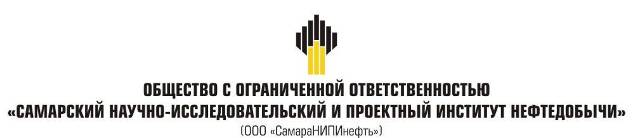 ДОКУМЕНТАЦИЯ ПО ПЛАНИРОВКЕ ТЕРРИТОРИИдля размещения линейного объекта8583П "Реконструкция газопровода КС Козловская - вр. КС Козловская (установка конденсатосборников)" на территории сельского поселения Захаркино муниципального района Сергиевский Самарской областиКнига 3. Проект межевания территории Раздел 1. Проект межевания территории. Графическая частьРаздел 2. Проект межевания территории. Текстовая частьРаздел 3. Материалы по обоснованию проекта межевания территории.Графическая частьРаздел 4. Материалы по обоснованию проекта межевания территории.Пояснительная запискаСамара, 2022г.Основная часть проекта межевания территорииИсходно-разрешительная документация.Основанием для разработки проекта межевания территории служит:1. Договор на выполнение работ с ООО «СамараНИПИнефть».2. Материалы инженерных изысканий.3. «Градостроительный кодекс РФ» №190-ФЗ от 29.12.2004 г. (в редакции 2020 г.).4. «Земельный кодекс РФ» №136-ФЗ от 25.10.2001 г. (в редакции 2020 г.).5. Сведения государственного кадастрового учета.6. Топографическая съемка территории.7. Правила землепользования и застройки сельского поселения Захаркино муниципального района Сергиевский Самарской области.Основание для выполнения проекта межевания.Проект межевания территории разрабатывается в соответствии с проектом планировки территории в целях установления границ земельных участков, предназначенных для строительства и размещения объекта АО "Самаранефтегаз":  8583П «Реконструкция газопровода КС Козловская - вр. КС Козловская (установка конденсатосборников)» согласно:- Технического задания на выполнение проекта планировки территории и проекта межевания территории объекта: 8583П «Реконструкция газопровода КС Козловская - вр. КС Козловская (установка конденсатосборников)» в границах муниципального района Сергиевский Самарской области.  (Приложение №1).Цели и задачи выполнения проекта межевания территорииПодготовка проекта межевания территории линейного объекта 8583П «Реконструкция газопровода КС Козловская - вр. КС Козловская (установка конденсатосборников)» осуществляется в целях обеспечения устойчивого развития территорий, установления границ земельных участков, предназначенных для строительства и размещения линейного объекта. Основными задачами проекта межевания территории линейного объекта с учетом требований к составу, содержанию и порядку подготовки документации по планировке территории, установленных Градостроительным кодексом Российской Федерации, является: - определение в соответствии с документами территориального планирования или в случаях, предусмотренных законодательством, иными документами, зоны планируемого размещения линейного объекта; - определение границ формируемых земельных участков, планируемых для предоставления под строительство планируемого к размещению линейного объекта; При подготовке проекта межевания территории определение местоположения границ образуемых земельных участков осуществляется в соответствии с градостроительными регламентами и нормами отвода земельных участков для конкретных видов деятельности, установленными в соответствии с федеральными законами, техническими регламентами.Сформированные земельные участки должны обеспечить:- возможность полноценной реализации прав на формируемые земельные участки, включая возможность полноценного использования в соответствии с назначением, и эксплуатационными качествами.- возможность долгосрочного использования земельного участка.Структура землепользования в пределах территории межевания, сформированная в результате межевания должна обеспечить условия для наиболее эффективного использования и развития этой территории.ПРОЕКТНЫЕ РЕШЕНИЯРазмещение линейного объекта 8583П «Реконструкция газопровода КС Козловская - вр. КС Козловская (установка конденсатосборников)» в границах муниципального района Волжский Самарской области планируется на землях категории - земли сельскохозяйственного назначения, земли промышленности.Проектируемый объект расположен в кадастровом квартале - 63:31:1809001,  63:31:1809003Настоящим проектом выполнено: - Формирование границ образуемых земельных участков и их частей.Настоящий проект обеспечивает равные права и возможности правообладателей земельных участков в соответствии с действующим законодательством. Сформированные границы земельных участков позволяют обеспечить необходимые условия для строительства и размещения объекта АО "Самаранефтегаз":  8583П «Реконструкция газопровода КС Козловская - вр. КС Козловская (установка конденсатосборников)» общей площадью – 26 231 кв.м. (на землях сельскохозяйственного назначения – 25 843 кв.м., на землях промышленности – 388 кв.м.)Земельные участки под строительство объекта образованы с учетом ранее поставленных на государственный кадастровый учет земельных участков. а) перечень образуемых земельных участков Проектом межевания определяются площадь и границы образуемых земельных участков.Данным проектом предусматривается формирование 1 земельный участок, из земель Администрации муниципального района, государственная собственность на которые не разграничена. Постановлением Правительства РФ от 3 декабря 2014 г. № 1300 утвержден перечень видов объектов, размещение которых может осуществляться на землях или земельных участках, находящихся в государственной или муниципальной собственности, без предоставления земельных участков и установления сервитутов, а так же способы их образования.Целевое назначение лесов, вид (виды) разрешенного использования лесного участка, количественные и качественные характеристики лесного участка, сведения о нахождении лесного участка в границах особо защитных участков лесов (в случае, если подготовка проекта межевания территории осуществляется в целях определения местоположения границ образуемых и (или) изменяемых лесных участков)Данный  раздел настоящего тома отсутствует в связи с отсутствием земель лесного фонда.Перечень кадастровых номеров существующих земельных участков, накоторых линейный объект может быть размещен на условиях сервитута,публичного сервитута, их адреса или описание местоположения, перечень иадреса расположенных на таких земельных участках объектов недвижимогоимущества (при наличии сведений о них в Едином государственном реестренедвижимости)Итого: 26231 кв.м.Использование земель сельскохозяйственного назначения или земельных участков в составе таких земель, предоставляемых на период осуществления строительства линейных сооружений, осуществляется без перевода земель сельскохозяйственного назначения в земли иных категорий (п. 2 введен Федеральным законом от 21.07.2005 № 111-ФЗ). Строительство проектируемых площадных сооружений потребует отвода земель в долгосрочное пользование (с переводом земельного участка из одной категории в другую), долгосрочную аренду и во временное пользование на период строительства объекта.В соответствии с Федеральным законом от 21.12.2004 № 172-ФЗ «О переводе земель или земельных участков из одной категории в другую», перевод земель сельскохозяйственного назначения под размещение скважин в категорию земель промышленности в рассматриваемом случае допускается, так как он связан с добычей полезных ископаемых. Согласно статье 30 Земельного кодекса РФ от 25.10.2001 № 136-ФЗ предоставление в аренду пользователю недр земельных участков, необходимых для ведения работ, связанных с пользованием недрами, из земель, находящихся в государственной или муниципальной собственности осуществляется без проведения аукционов. Формирование земельных участков сельскохозяйственного назначения для строительства осуществляется с предварительным согласованием мест размещения объектов. Предоставление таких земельных участков осуществляется в аренду с возвратом землепользователям после проведения рекультивации нарушенных земель.По объекту строительства АО «Самаранефтегаз» 8583П «Реконструкция газопровода КС Козловская - вр. КС Козловская (установка конденсатосборников)» в границах муниципального района Сергиевский Самарской области не планируется образование земельных участков, которые будут отнесены к территориям общего пользования. б) перечень координат характерных точек образуемых земельныхучастковв) сведения о границах территории, применительно к которой осуществляется подготовка проекта межевания, содержащие перечень координат характерных точек этих границ в системе координат, используемой для ведения Единого государственного реестра недвижимости.Координаты характерных точек границ территории, в отношении которой утвержден проект межевания, определяются в соответствии с требованиями к точности определения координат характерных точек границ, установленных в соответствии с настоящим Кодексом для территориальных зон.Граница зоны планируемого размещения линейных объектов, в отношении которой осуществляется подготовка проекта планировки совпадает с устанавливаемой красной линией.   Линии отступа от красных линий в целях определения места допустимого размещения зданий, строений, сооружений отсутствуют. Проектируемые полосы отвода общественного сервитута имеют постоянную ширину в условиях сложившейся застройки с учетом интересов владельцев земельных участков. Красные линии рассматриваемой территории сформированы с учетом границы зоны планируемого размещения объектов.г) вид разрешенного использования образуемых земельных участков в соответствии с проектом планировки территории в случаях, предусмотренных настоящим КодексомВид разрешенного использования земельных участков, образованных из земель, государственная собственность на которые не разграничена,  устанавливается в соответствии с Приказом Росреестра от 10.11.2020 № П/0412.  а) обоснование определения местоположения границ образуемогоземельного участка с учетом соблюдения требований к образуемымземельным участкам, в том числе требований к предельным (минимальным и (или) максимальным) размерам земельных участков;Земельный участок образуется в соответствии с абзацем 9 части 1 статьи 15 Закона Самарской области от 11.03.2005 №94-ГД «О земле», а именно: минимальный размер образуемого нового неделимого земельного участка из земель сельскохозяйственного назначения в целях недропользования устанавливается равным размеру, необходимому для проведения работ при разработке месторождений полезных ископаемых. Формирование данного земельного участка осуществляется с целью реализации проектных решений, необходимых для проведения работ при разработке месторождений полезных ископаемых АО «Самаранефтегаз» на основании лицензии на пользование недрами, то есть для недропользования».б) обоснование способа образования земельного участкаПостановлением Правительства РФ от 3 декабря 2014 г. № 1300 утвержден перечень видов объектов, размещение которых может осуществляться на землях или земельных участках, находящихся в государственной или муниципальной собственности, без предоставления земельных участков и установления сервитутов, а так же способы их образования.в) обоснование определения размеров образуемого земельного участкаЦель работы - расчет площадей земельных участков, отводимых под постоянное и временное землепользование в Волжском районе Самарской области.Ширина полосы временного отвода для газопровода составляет 24,0 м.г) обоснование определения границ публичного сервитута, подлежащего установлению в соответствии с законодательством Российской ФедерацииОтчуждение земель во временное (краткосрочное) использование выполняется на период производства строительно-монтажных работ. Все строительные работы должны проводиться исключительно в пределах полосы отвода.Срок публичного сервитута определяется решением о его установлении.На территории планируемого размещения объектов капитального строительства отсутствуют границы зон действия публичных сервитутов. В соответствии с кадастровыми планами территории в государственном кадастре недвижимости отсутствуют сведения об обременениях земельных участков в пределах границы зоны планируемого размещения объекта.Главный инженер проекта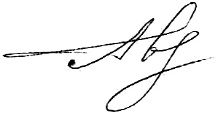 С.С. АвдошинГлавный инженерД.В. Кашаев№ п/пНаименованиеЛистРаздел 1 "Проект межевания территории. Графическая часть"Раздел 1 "Проект межевания территории. Графическая часть"Раздел 1 "Проект межевания территории. Графическая часть"1Чертеж межевания территории-Раздел 2 "Проект межевания территории. Текстовая часть"Раздел 2 "Проект межевания территории. Текстовая часть"Раздел 2 "Проект межевания территории. Текстовая часть"-перечень образуемых земельных участков-перечень координат характерных точек образуемых земельных участков-сведения о границах территории, применительно к которой осуществляется подготовка проекта  межевания, содержащие перечень координат характерных точек таких границ-вид разрешенного использованияРаздел 3 " Материалы по обоснованию проекта межевания территории.Графическая часть"Раздел 3 " Материалы по обоснованию проекта межевания территории.Графическая часть"Раздел 3 " Материалы по обоснованию проекта межевания территории.Графическая часть"2Схема границ зон с особыми условиями использования территории-Раздел 4. Материалы по обоснованию проекта межевания территории.Пояснительная записка"Раздел 4. Материалы по обоснованию проекта межевания территории.Пояснительная записка"Раздел 4. Материалы по обоснованию проекта межевания территории.Пояснительная записка"-обоснование определения местоположения границ образуемого земельного участка с учетом соблюдения требований к образуемым земельным участкам, в том числе требований к предельным (минимальным и (или) максимальным) размерам земельных участков-обоснование способа образования земельного участка-обоснование определения размеров образуемого земельного участка-обоснование определения границ публичного сервитута, подлежащего установлению в соответствии с законодательством Российской ФедерацииПриложенияРаздел 1 "Проект межевания территории. Графическая часть"Раздел 2 "Проект межевания территории. Текстовая часть"№КадастровыйкварталКадастровыйномер ЗУОбразуемый ЗУНаименование сооруженияКатегория земельВид разрешенного использованияПравообладатель.Вид праваМестоположение ЗУПлощадь кв.м.163:31:1809001,  63:31:1809003-:ЗУ1Площадка под конденсатосборник КС-1,  Площадка под конденсатосборник КС-2Земли с/х назначениядля недропользованияАдминистрация м.р. СергиевскийСамарская область, Сергиевский район, сельское поселение Захаркино1805№КадастровыйкварталКадастровыйномер ЗУОбразуемый ЗУНаименование сооруженияКатегория земельВид разрешенного использованияПравообладатель.Вид праваМестоположение ЗУПлощадь кв.м.163:31:180900363:31:0000000:266:266/чзу1Площадка под конденсатосборник КС-2Земли с/х назначенияДля размещения объектов сельскохозяйственного  назначения и сельскохозяйственных угодийООО Агрокомплекс "Конезавод "Самарский"Самарская область, муниципальный район Сергиевский, в границах  колхоза "Аврора", в границах сельского поселения Захаркино5275263:31:180900163:31:0000000:4631:4631/чзу1Площадка под конденсатосборник КС-1,  Площадка под конденсатосборник КС-2Земли с/х назначенияДля иных видов сельскохозяйственного  использованияООО Агрокомплекс "Конезавод "Самарский"Российская Федерация, Самарская область, муниципальный район Сергиевский,  в границах колхоза "Аврора", в границах сельского поселения Захаркино8360363:31:180900163:31:0000000:51:51/чзу1Площадка под конденсатосборник КС-1Земли промышленностиДля эксплуатации Сидоровского  месторождения нефтиРоссийская Федерация  (аренда ООО "Кинельский склад",  АО "Самаранефтегаз")Самарская область, Сергиевский район, в поле, участок находится примерно  в 30 км юго-восточнее р.ц. Сергиевск, в 3,5 км юго-восточнее с. Сидоровка,  на землях колхоза "Аврора"388463:31:1809001,  63:31:1809003-:ЗУ1Площадка под конденсатосборник КС-1,  Площадка под конденсатосборник КС-2Земли с/х назначениядля недропользованияАдминистрация м.р. СергиевскийСамарская область, Сергиевский район, сельское поселение Захаркино1805563:31:1809001, 63:31:180900363:31:0000000:214:214/чзу1Площадка под конденсатосборник КС-1Земли с/х назначенияДля размещения объектов сельскохозяйственного  назначения и сельскохозяйственных угодийООО Агрокомплекс "Конезавод "Самарский"Самарская область, муниципальный район Сергиевский, в границах колхоза  "Аврора", в границах сельского поселения Захаркино10403№ 1№ 1№ 1№ 1№ 1Кадастровый квартал:Кадастровый квартал:Кадастровый квартал:63:31:180900363:31:1809003Кадастровый номер:Кадастровый номер:Кадастровый номер:63:31:0000000:26663:31:0000000:266Образуемый ЗУ:Образуемый ЗУ:Образуемый ЗУ::266/чзу1:266/чзу1Площадь кв.м.:Площадь кв.м.:Площадь кв.м.:52755275Правообладатель. Вид права:Правообладатель. Вид права:Правообладатель. Вид права:ООО Агрокомплекс "Конезавод "Самарский"ООО Агрокомплекс "Конезавод "Самарский"Разрешенное использование:Разрешенное использование:Разрешенное использование:Для размещения объектов сельскохозяйственного  назначения и сельскохозяйственных угодийДля размещения объектов сельскохозяйственного  назначения и сельскохозяйственных угодийНазначение (сооружение):Назначение (сооружение):Назначение (сооружение):Площадка под конденсатосборник КС-2Площадка под конденсатосборник КС-2№ точкиДирекционныйРасстояние,КоординатыКоординаты(сквозной)уголмXY195°19'8"20,822256954,83443183,44295°16'38"23,162256952,90443204,173101°52'6"23,342256950,77443227,23498°13'34"28,732256945,97443250,07590°0'0"0,92256941,86443278,506177°48'24"21,692256941,86443279,407267°32'30"154,12256920,19443280,238357°45'55"40,522256913,58443126,27989°15'32"58,752256954,07443124,69195°19'8"20,822256954,83443183,44№ 2№ 2№ 2№ 2№ 2Кадастровый квартал:Кадастровый квартал:Кадастровый квартал:63:31:180900163:31:1809001Кадастровый номер:Кадастровый номер:Кадастровый номер:63:31:0000000:463163:31:0000000:4631Образуемый ЗУ:Образуемый ЗУ:Образуемый ЗУ::4631/чзу1:4631/чзу1Площадь кв.м.:Площадь кв.м.:Площадь кв.м.:83608360Правообладатель. Вид права:Правообладатель. Вид права:Правообладатель. Вид права:ООО Агрокомплекс "Конезавод "Самарский"ООО Агрокомплекс "Конезавод "Самарский"Разрешенное использование:Разрешенное использование:Разрешенное использование:Для иных видов сельскохозяйственного  использованияДля иных видов сельскохозяйственного  использованияНазначение (сооружение):Назначение (сооружение):Назначение (сооружение):Площадка под конденсатосборник КС-1,  Площадка под конденсатосборник КС-2Площадка под конденсатосборник КС-1,  Площадка под конденсатосборник КС-2№ точкиДирекционныйРасстояние,КоординатыКоординаты(сквозной)уголмXY10177°36'26"41,442256989,26443277,4111270°0'0"0,222256947,86443279,1412278°15'56"28,12256947,86443278,9213281°53'19"23,492256951,90443251,1114275°13'58"44,632256956,74443228,1215269°18'13"59,232256960,81443183,6816357°39'18"22,732256960,09443124,451787°35'46"154,032256982,80443123,5210177°36'26"41,442256989,26443277,4118134°44'43"1,592256982,90443248,1519224°59'60"1,62256981,78443249,2820315°46'15"1,582256980,65443248,152144°29'2"1,572256981,78443247,0518134°44'43"1,592256982,90443248,1522178°3'54"86,482257297,26446087,8623267°40'54"83,062257210,83446090,782453°52'60"4,722257207,47446007,792557°54'2"44,562257210,25446011,602624°32'7"18,692257233,93446049,3527356°22'40"17,892257250,93446057,1128311°34'52"19,922257268,78446055,9829353°38'8"12,992257282,00446041,083087°12'36"48,282257294,91446039,6422178°3'54"86,482257297,26446087,86№ 3№ 3№ 3№ 3№ 3Кадастровый квартал:Кадастровый квартал:Кадастровый квартал:63:31:180900163:31:1809001Кадастровый номер:Кадастровый номер:Кадастровый номер:63:31:0000000:5163:31:0000000:51Образуемый ЗУ:Образуемый ЗУ:Образуемый ЗУ::51/чзу1:51/чзу1Площадь кв.м.:Площадь кв.м.:Площадь кв.м.:388388Правообладатель. Вид права:Правообладатель. Вид права:Правообладатель. Вид права:Российская Федерация  (аренда ООО "Кинельский склад",  АО "Самаранефтегаз")Российская Федерация  (аренда ООО "Кинельский склад",  АО "Самаранефтегаз")Разрешенное использование:Разрешенное использование:Разрешенное использование:Для эксплуатации Сидоровского  месторождения нефтиДля эксплуатации Сидоровского  месторождения нефтиНазначение (сооружение):Назначение (сооружение):Назначение (сооружение):Площадка под конденсатосборник КС-1Площадка под конденсатосборник КС-1№ точкиДирекционныйРасстояние,КоординатыКоординаты(сквозной)уголмXY3124°31'20"3,642257210,73445909,463224°43'25"84,072257214,04445910,9733267°6'59"5,372257290,40445946,1334204°41'59"75,982257290,13445940,7735177°34'13"10,382257221,10445909,023124°31'20"3,642257210,73445909,46№ 4№ 4№ 4№ 4№ 4Кадастровый квартал:Кадастровый квартал:Кадастровый квартал:63:31:1809001,  63:31:180900363:31:1809001,  63:31:1809003Кадастровый номер:Кадастровый номер:Кадастровый номер:--Образуемый ЗУ:Образуемый ЗУ:Образуемый ЗУ::ЗУ1:ЗУ1Площадь кв.м.:Площадь кв.м.:Площадь кв.м.:18051805Правообладатель. Вид права:Правообладатель. Вид права:Правообладатель. Вид права:Администрация м.р. СергиевскийАдминистрация м.р. СергиевскийРазрешенное использование:Разрешенное использование:Разрешенное использование:для недропользованиядля недропользованияНазначение (сооружение):Назначение (сооружение):Назначение (сооружение):Площадка под конденсатосборник КС-1,  Площадка под конденсатосборник КС-2Площадка под конденсатосборник КС-1,  Площадка под конденсатосборник КС-2№ точкиДирекционныйРасстояние,КоординатыКоординаты(сквозной)уголмXY1595°13'58"44,632256960,81443183,6814101°53'19"23,492256956,74443228,121398°15'56"28,12256951,90443251,111290°0'0"0,222256947,86443278,9211177°31'7"6,012256947,86443279,146270°0'0"0,92256941,86443279,405278°13'34"28,732256941,86443278,504281°52'6"23,342256945,97443250,073275°16'38"23,162256950,77443227,232275°19'8"20,822256952,90443204,171269°15'32"58,752256954,83443183,449357°43'1"6,022256954,07443124,691689°18'13"59,232256960,09443124,451595°13'58"44,632256960,81443183,6832106°0'58"33,342257214,04445910,9736267°41'33"19,132257204,84445943,0237285°59'34"14,922257204,07445923,9138357°31'48"2,552257208,18445909,573124°31'20"3,642257210,73445909,4632106°0'58"33,342257214,04445910,9730173°38'8"12,992257294,91446039,6429131°34'52"19,922257282,00446041,0828176°22'40"17,892257268,78446055,9827204°32'7"18,692257250,93446057,1126237°54'2"44,562257233,93446049,3525233°52'60"4,722257210,25446011,6024267°42'57"10,792257207,47446007,793953°50'21"13,92257207,04445997,014057°54'25"42,992257215,24446008,234124°27'45"15,362257238,08446044,6542356°27'16"13,912257252,06446051,0143311°31'39"19,732257265,94446050,1544353°33'32"15,692257279,02446035,384587°8'50"6,032257294,61446033,6230173°38'8"12,992257294,91446039,64№ 5№ 5№ 5№ 5№ 5Кадастровый квартал:Кадастровый квартал:Кадастровый квартал:63:31:1809001, 63:31:180900363:31:1809001, 63:31:1809003Кадастровый номер:Кадастровый номер:Кадастровый номер:63:31:0000000:21463:31:0000000:214Образуемый ЗУ:Образуемый ЗУ:Образуемый ЗУ::214/чзу1:214/чзу1Площадь кв.м.:Площадь кв.м.:Площадь кв.м.:1040310403Правообладатель. Вид права:Правообладатель. Вид права:Правообладатель. Вид права:ООО Агрокомплекс "Конезавод "Самарский"ООО Агрокомплекс "Конезавод "Самарский"Разрешенное использование:Разрешенное использование:Разрешенное использование:Для размещения объектов сельскохозяйственного  назначения и сельскохозяйственных угодийДля размещения объектов сельскохозяйственного  назначения и сельскохозяйственных угодийНазначение (сооружение):Назначение (сооружение):Назначение (сооружение):Площадка под конденсатосборник КС-1Площадка под конденсатосборник КС-1№ точкиДирекционныйРасстояние,КоординатыКоординаты(сквозной)уголмXY38105°59'34"14,922257208,18445909,5737267°22'58"14,232257204,07445923,9146358°33'21"4,762257203,42445909,6938105°59'34"14,922257208,18445909,5734204°41'59"75,982257290,13445940,7735357°31'17"67,522257221,10445909,024787°24'26"34,712257288,56445906,1034204°41'59"75,982257290,13445940,7745173°33'32"15,692257294,61446033,6244131°31'39"19,732257279,02446035,3843176°27'16"13,912257265,94446050,1542204°27'45"15,362257252,06446051,0141237°54'25"42,992257238,08446044,6540233°50'21"13,92257215,24446008,2339267°39'60"54,032257207,04445997,0136286°0'58"33,342257204,84445943,023224°43'25"84,072257214,04445910,973387°14'42"87,592257290,40445946,1345173°33'32"15,692257294,61446033,62№ХУУголДлинаНаправление1443277.4092256989.258272°23'46"41.438  1-22443279.1422256947.856272°15'14"27.692  2-33443280.2312256920.185182°27'21"154.106  3-44443126.2662256913.58292°13'35"40.522  4-55443124.6922256954.07392°19'42"28.754  5-66443123.5242256982.8032°24'7"154.021  6-17443248.1552256982.902315°15'9"1.589  7-88443249.2842256981.783224°59'60"1.596  8-99443248.1552256980.655134°29'35"1.582  9-1010443247.0462256981.78345°15'17"1.575  10-711446087.8612257297.257271°56'7"86.476  11-1212446090.7822257210.830182°18'57"83.060  12-1313446007.7902257207.474182°19'42"64.819  13-1414445943.0242257204.840182°25'55"33.363  14-1515445909.6912257203.42492°10'54"17.684  15-1616445909.0182257221.09692°28'43"67.532  16-1717445906.0972257288.5642°34'60"34.705  17-1818445940.7672257290.1292°45'55"92.960  18-1919446033.6192257294.6132°47'24"54.306  19-11Площадь:26231.100кв.мНаименование вида разрешенного использования земельного участкаОписание вида разрешенного использования земельного участка Код (числовое обозначение) вида разрешенного использования земельного участка Трубопроводный транспортРазмещение нефтепроводов, водопроводов, газопроводов и иных трубопроводов, а также иных зданий и сооружений, необходимых для эксплуатации названных трубопроводов7.5Раздел 3 " Материалы по обоснованию проекта межевания территории.Графическая часть"Раздел 4. Материалы по обоснованию проекта межевания территории.Пояснительная записка"